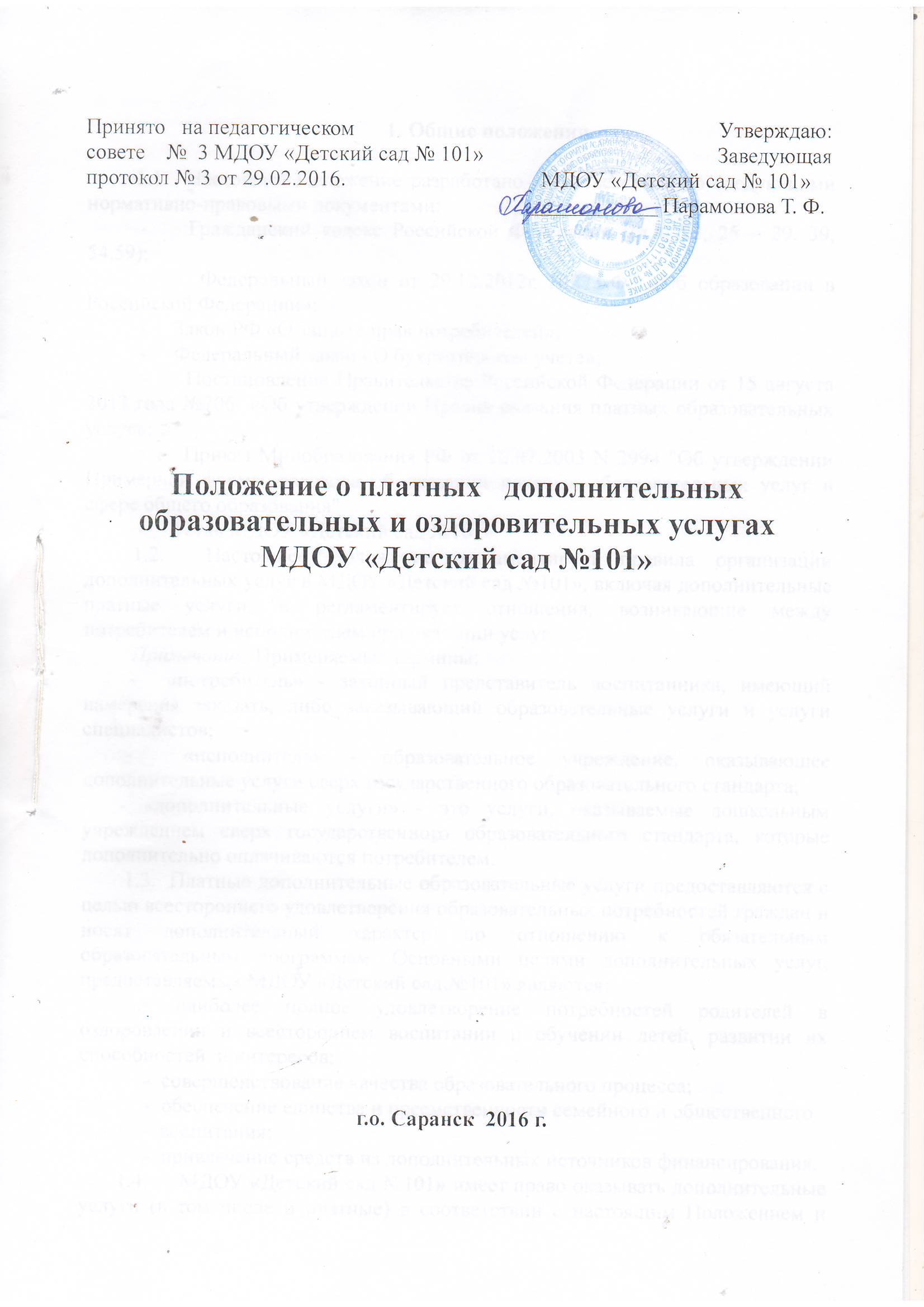 1. Общие положения         1.1.  Настоящее Положение разработано в соответствии со следующими нормативно-правовыми документами:          -    Гражданский кодекс Российской Федерации (гл.4, 22, 25 – 29, 39, 54,59);          -     Федеральный закон от 29 декабря 2012 г. № 273- ФЗ «Об образовании в Российской Федерации»;          -     Закон РФ «О защите прав потребителей»          -     Постановление Правительства Российской Федерации от 15 августа 2013 года №706  «Об утверждении Правил оказания платных образовательных услуг»;          -     Приказ Минобразования РФ от 10.07.2003 N 2994 "Об утверждении Примерной формы договора об оказании платных образовательных услуг в сфере общего образования"                 -     Устав МДОУ «Детский сад №101».         1.2.  Настоящее Положение регламентирует правила организации дополнительных услуг в МДОУ «Детский сад №101», включая дополнительные платные услуги, и регламентирует отношения, возникающие между потребителем и исполнителем при оказании услуг.         Примечание. Применяемые термины:         -  «потребитель» - законный представитель воспитанника, имеющий намерения заказать, либо заказывающий образовательные услуги и услуги специалистов;                 -  «исполнитель» - образовательное учреждение, оказывающее дополнительные услуги сверх государственного образовательного стандарта;       - «дополнительные услуги» - это услуги, оказываемые дошкольным учреждением сверх государственного образовательного стандарта, которые дополнительно оплачиваются потребителем.        1.3.  Платные дополнительные образовательные услуги предоставляются с целью всестороннего удовлетворения образовательных потребностей граждан и носят дополнительный характер по отношению к обязательным образовательным программам. Основными целями дополнительных услуг, предоставляемых МДОУ «Детский сад №101» являются:            - наиболее полное удовлетворение потребностей родителей в оздоровлении                    и всестороннем воспитании и обучении детей, развитии их способностей               и интересов;            -  совершенствование качества образовательного процесса;            -  обеспечение единства и преемственности семейного и общественного               воспитания;            -  привлечение средств из дополнительных источников финансирования.       1.4.     МДОУ «Детский сад №101 » имеет право оказывать дополнительные услуги (в том числе и платные) в соответствии с настоящим Положением и Уставом МДОУ «Детский сад №101»;      1.5.  Оказание дополнительных услуг не может наносить ущерб или ухудшать качество основной деятельности МДОУ «Детский сад №101».     1.6.  Требования к оказанию дополнительных образовательных и оздоровительных услуг, в том числе к содержанию образовательных программ, специальных курсов, определяются по соглашению сторон. При этом они должны быть выше предусмотренных государственными образовательными стандартами.2.   Перечень дополнительных услуг,оказываемых МДОУ «Детский сад №101»Перечень дополнительных услуг рассматривается и  утверждается на заседании педагогического совета  МДОУ «Детский сад №101».ДОО вправе привлекать специалистов для оказания Дополнительных услуг на контрактной основе и осуществлять оплату труда в соответствии с заключенным договором.По соглашению сторон оплата за Дополнительные услуги может осуществляться за счет спонсорских средств или иных целевых поступлений безвозмездного характера.Порядок оказания дополнительных услуг.     3.1.   Для оказания дополнительных услуг в МДОУ «Детский сад №101» создаются необходимые условия с действующими санитарными правилами и нормами (СанПиН), требованиями по охране труда и безопасности здоровья потребителей услуг.    3.2.  Назначаются ответственные за организацию дополнительных услуг (заведующая, старший воспитатель, бухгалтер).    3.3.  В начале каждого года составляется  предварительный План финансово-хозяйственной деятельности.    3.4. В рекламную деятельность  включается доведение до родителей (в том числе размещение на информационных стендах) достоверной информации, обеспечивающей правильный выбор дополнительных услуг.          Информация содержит следующие сведения:     -   уровень и направленность,  реализуемых основных и дополнительных образовательных программ и сроки их освоения;     -   перечень дополнительных платных услуг (оказываемых с  согласия родителей), порядок их предоставления;     -   стоимость дополнительных платных услуг, порядок их оплаты;     -   перечень лиц, непосредственно оказывающих дополнительные  услуги, их образование, стаж, квалификационные категории и  др.   3.5.  По требованию родителей также предоставляются для ознакомления:     -  Устав образовательного учреждения;     -  Лицензия на осуществление образовательной деятельности  и другие           документы, регламентирующие организацию образовательного процесса в МДОУ «Детский сад №101»;     -  Адрес и телефон учредителя.     3.6. Заведующая (на основании предложений ответственных лиц за дополнительные услуги) издает приказ об организации дополнительных услуг. Данные услуги включаются в годовой план работы МДОУ «Детский сад №101».        Приказом утверждаются:    -  кадровый состав и его функциональные обязанности;    -  перечень дополнительных услуг и порядок их предоставления;    -  учебный план и перспективно-тематическое планирование на основе соответствующих программ и методик;    -  льготы по оплате за дополнительные платные услуги.      3.7.  В рабочем порядке заведующая рассматривает и утверждает:    -  список лиц,  получающих конкретную дополнительную услугу (список может дополняться, уточняться в течение учебного периода);    -  расписание занятий;    -  при необходимости,  другие документы (должностные инструкции, формы договоров и соглашений, дополнения и изменения к   ним, рекламные материалы, буклеты и т.д.).     3.8.       Дополнительные услуги определяются на ученый год, зависят от запросов детей и их родителей (законных представителей). Могут быть: обязательными, по рекомендации специалистов, по выбору родителей, но не в ущерб основной программы, исключая перегрузку детей.     3.9.   В период заключения (перезаключения) договоров по просьбе родителей  исполнитель предоставляет для ознакомления:    - образцы договоров;   -  основные и дополнительные программы;   - порядок использования внебюджетных средств;   -  перечень категорий потребителей, имеющих право на получение льгот, а также перечень льгот, предоставляемых при оказании платных услуг, в соответствии с федеральными законами и иными нормативными правовыми актами;   -  другие необходимые сведения, связанные со спецификой оказываемых услуг.      3.10.   Исполнитель не вправе оказывать предпочтение одному  потребителю перед другим в отношении заключения договора кроме случаев, предусмотренных законом и  иными нормативными правовыми актами.      3.11.    Дополнительные услуги, оказываются  во вторую половину дня. Место оказания услуг определяется в соответствии с расписанием в свободных (в данное время) помещениях МДОУ «Детский сад №101».     3.12. Продолжительность занятий устанавливается от 20 до 40 мин. в зависимости от возраста детей и вида дополнительных услуг, в соответствии с требованиями СанПин.     3.13.  Педагог  в конце учебного года проводит показательные мероприятия, открытые занятия, организует выставки (фотоотчёты) для родителей.4.   Порядок получения и расходования денежных средствот дополнительных платных образовательных и оздоровительных услуг.     4.1.  Дополнительные платные образовательные и оздоровительные услуги осуществляются за счет внебюджетных средств:- средств родителей (законных представителей) детей, посещающих МДОУ «Детский сад №101»;-  благотворительных взносов.    4.2.   Стоимость дополнительных платных услуг  регулируется Постановлением Главы администрации городского округа Саранск П.Н.Тултаевым № 3571 от 26.10.2012г. «Об утверждении тарифов на платные дополнительные образовательные, оздоровительные, организационные услуги, предоставляемые муниципальными дошкольными образовательными учреждениями и муниципальными автономными дошкольными образовательными учреждениями городского округа Саранск».   4.3.  Потребитель обязан оплатить оказываемые услуги не позднее 10 числа текущего месяца.   4.4. Оплата  дополнительных услуг производится через банк.  В соответствии с законодательством Российской Федерации выдается документ, подтверждающий оплату услуг. Учёт вносимых средств ведется в соответствии с «Инструкцией по бюджетному учету», утвержденной Приказом Министерства финансов РФ от 01.12.2010 N 157н.    4.5. Передача наличных денег лицам, непосредственно оказывающим дополнительные платные услуги, или другим лицам запрещена.    4.6. МДОУ «Детский сад №101» вправе  снижать отдельным лицам цены на платные услуги или освобождать от уплаты  полностью отдельным категориям семей:-  многодетные семьи;- семьи, в которых 2 и более детей, посещающих детский сад;- малообеспеченные семьи;- дети сотрудников.    4.7. Оплата за дополнительные образовательные и оздоровительные услуги (групповые)  взимается по тарифам с учетом фактических дней  посещения ребёнком занятий в МДОУ «Детский сад №101».    4.8. Расходование средств от платных услуг производится следующим образом: 1)     до 40% направляется в фонд оплаты труда (заработная плата и начисления на выплаты по оплате труда специалистам,  непосредственно оказывающим платные услуги);2)    до  60% направляется на развитие материально-технической базы учреждения.    4.9.  МДОУ «Детский сад №101» вправе производить перераспределение расходов в соответствии с изменением объёма и содержания оказываемых услуг.5. Ответственность исполнителя и родителейпри оказании дополнительных образовательных и оздоровительных услуг.    5.1.    Исполнитель предоставляет дополнительные образовательные и оздоровительные  услуги в порядке и в сроки, определенные договором, и в соответствии с его Уставом.    5.2.  За неисполнение, либо ненадлежащее исполнение обязательств по договору исполнитель и родитель несут ответственность, предусмотренную договором и законодательством РФ.    5.3.  Исполнитель вправе расторгнуть договор по оказанию дополнительных платных образовательных и оздоровительных услуг досрочно за неуплату или в связи с другими причинами, мешающими качественному проведению учебно-воспитательного процесса.   5.4. При обнаружении недостатков оказанных платных услуг, в частности оказания их в неполном объёме, родитель вправе  по своему выбору потребовать:   - безвозмездного оказания услуг в полном объёме в соответствии с образовательными программами, учебными планами и договором;   - соответствующего уменьшения стоимости оказания платных услуг.   5.5. Если исполнитель своевременно не приступил к оказанию платных услуг или если во время оказания платных услуг стало очевидным, что они не будут осуществлены в срок, а также в случае просрочки оказания таких услуг потребитель вправе по своему выбору:   - назначить исполнителю новый срок, в течение которого исполнитель должен приступить к оказанию платных услуг и (или) закончить оказание таких услуг;   - потребовать уменьшения стоимости платных услуг;   - расторгнуть договор.    5.6. Контроль за соблюдением действующего законодательства в части оказания платных услуг осуществляют  органы управления образованием и другие органы и организации, на которые в соответствии с законами и иными нормативными правовыми актами Российской Федерации возложены контрольные функции.    5.7. Органы управления образованием вправе приостановить деятельность МДОУ «Детский сад №101» по оказанию платных услуг, если эта деятельность осуществляется в ущерб основной деятельности.    5.8. Дополнительные платные образовательные и оздоровительные услуги не могут быть оказаны взамен или в рамках основной деятельности МДОУ «Детский сад №101», финансируемой за счёт средств бюджета. В противном случае средства, заработанные посредством такой деятельности, изымаются учредителем в его бюджет.6. Заключительные положения.    6.1. МДОУ «Детский сад № 101» оказывает дополнительные платные услуги в порядке и в сроки, определенные данным Положением. Заведующая МДОУ «Детский сад №101» несет персональную ответственность за деятельность по осуществлению дополнительных образовательных услуг и ее качество.